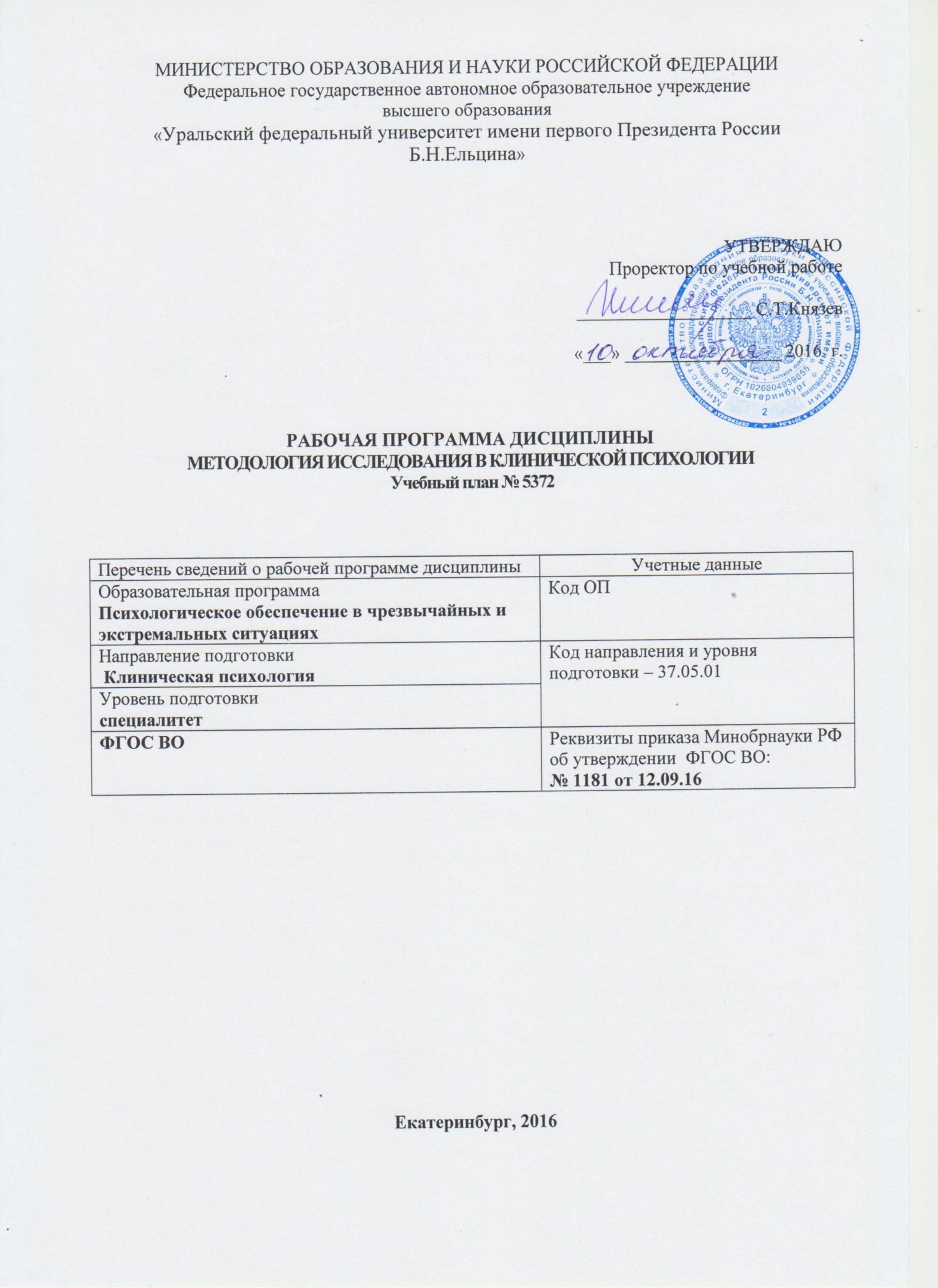 МИНИСТЕРСТВО ОБРАЗОВАНИЯ И НАУКИ РОССИЙСКОЙ ФЕДЕРАЦИИФедеральное государственное автономное образовательное учреждениевысшего образования«Уральский федеральный университет имени первого Президента России Б.Н.Ельцина»УТВЕРЖДАЮПроректор по учебной работе___________________ С.Т.Князев «___» _________________ 2016  г.РАБОЧАЯ ПРОГРАММА ДИСЦИПЛИНЫметодология исследования в клинической психологии Учебный план № 5372Екатеринбург, 2016Рабочая программа дисциплины составлена авторами: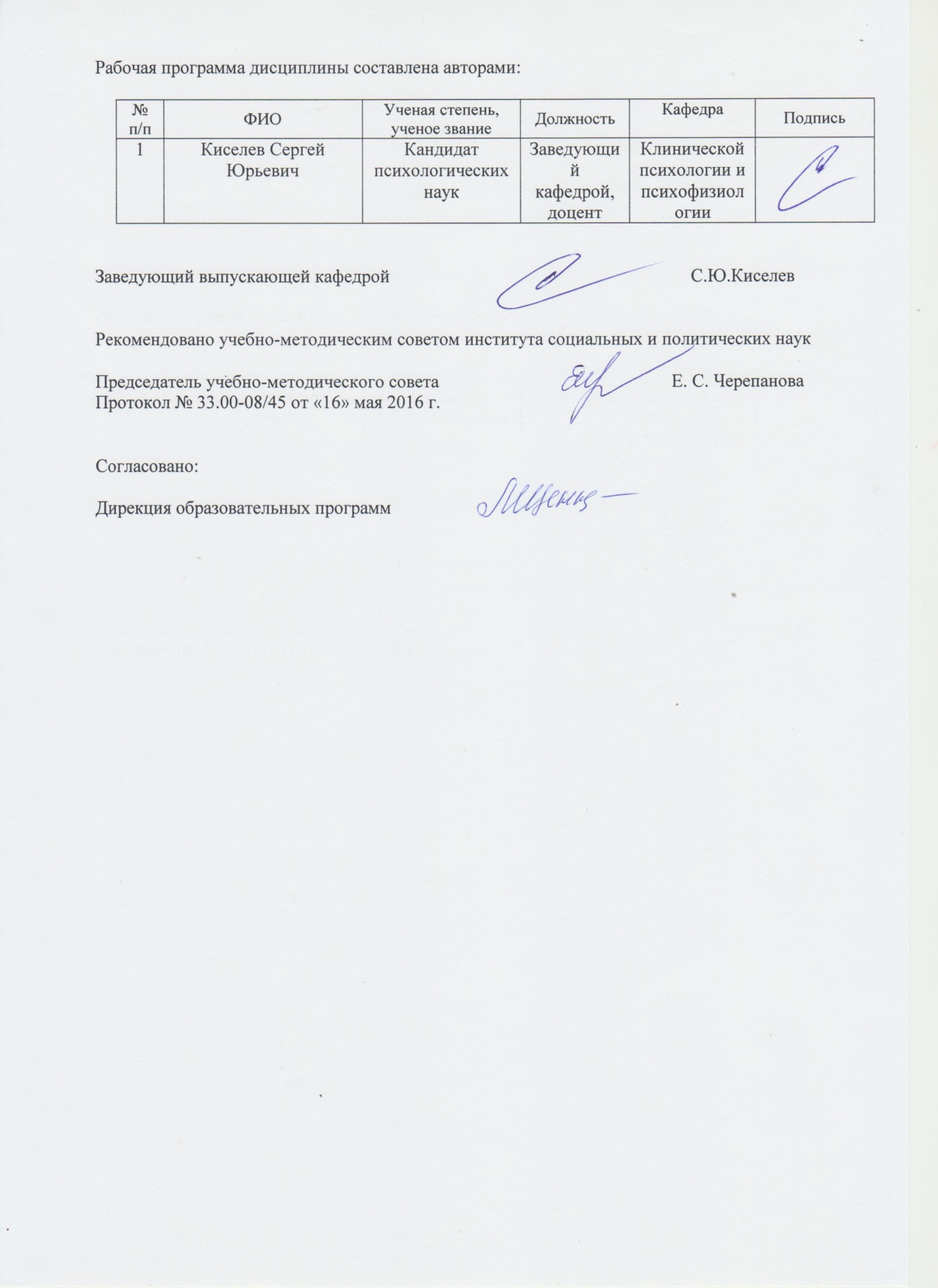 Заведующий выпускающей кафедрой 						С.Ю.КиселевРекомендовано учебно-методическим советом института социальных и политических наук Председатель учебно-методического совета	                                           Е. С. ЧерепановаПротокол № 33.00-08/45 от «16» мая 2016 г.Согласовано:Дирекция образовательных программ ОБЩАЯ ХАРАКТЕРИСТИКА ДИСЦИПЛИНЫ Аннотация содержания дисциплины Язык реализации программы – русскийПланируемые  результаты освоения дисциплины Результатом освоения дисциплины является формирование у студента следующих компетенций:РО-3 – Способность осуществлять коммуникацию в устной и письменной формах на русском и иностранном языках для решения задач межкультурного, профессионального и межличностного взаимодействия.РО-7 - Способность проводить в рамках научно-исследовательской деятельности стандартное прикладное исследование, получать, обрабатывать и интерпретировать данные на основе общепрофессиональных знаний с помощью математико-статистического аппарата с использованием универсальных пакетов прикладных компьютерных программ.Изучение дисциплины направлено  на формирование компетенций:В результате освоения дисциплины «Методология исследования в клинической психологии» студент должен:Знать: базовые методологические принципы организации научных исследований; основные понятия и термины, используемые в рамках исследовательской деятельности; базовые типы и схемы исследований; оптимальные способы поиска и анализа литературы; основные методы сбора и анализа данных; типовую структуру научного текста и признаки научного стиля речи.Уметь: поставить научную проблему; определить объект, предмет, цель; выявить актуальность; поставить гипотезу; найти и проанализировать имеющиеся литературные источники; разработать дизайн психологического исследования; определить оптимальные методы сбора и обработки данных; обработать и интерпретировать полученные данные; обобщить результаты в виде выводов; написать и оформить научную статью или тезисы доклада на конференцииВладеть (демонстрировать навыки и опыт деятельности): методами постановки научной проблемы и гипотез исследования; методами поиска и анализа литературы; методами сбора и обработки данных; методами написания и редактирования научных статей; программным обеспечением, необходимым для выполнения исследовательских задач.Объем дисциплины 1.5.Место дисциплины в структуре образовательной программы 2. СОДЕРЖАНИЕ ДИСЦИПЛИНЫ * Дисциплина может содержать деление только на разделы, без указания темРАСПРЕДЕЛЕНИЕ УЧЕБНОГО ВРЕМЕНИРаспределение аудиторной нагрузки и мероприятий самостоятельной работы по разделам дисциплины4.      Организация практических занятий, самостоятельной работы по дисциплинеЛабораторные работы «не предусмотрено»Практические занятия4.3. Примерная тематика самостоятельной работы Примерный перечень тем домашних работДомашняя работа №1. Постановка проблемы собственного исследования. Определение проблемы, объекта, предмета, целей, задач. Формулировка названия собственного исследования.Домашняя работа №2. Найти и проанализировать 5 статей по тематике собственного исследования. Составить карточки статей.Домашняя работа №3. Описать дизайн собственного исследованияДомашняя работа № 4. Обработать данные исследованияПримерный перечень тем графических работне предусмотреноПримерный перечень тем рефератов (эссе, творческих работ)не предусмотреноПримерный перечень тем расчетных работ (программных продуктов)не предусмотреноПримерный перечень тем расчетно-графических работне предусмотреноПримерный перечень тем  курсовых проектов (курсовых работ)  не предусмотреноПримерная тематика коллоквиумовне предусмотреноСООТНОШЕНИЕ РАЗДЕЛОВ ДИСЦИПЛИНЫ И ПРИМЕНЯЕМЫХ ТЕХНОЛОГИЙ ОБУЧЕНИЯПРОЦЕДУРЫ КОНТРОЛЯ И ОЦЕНИВАНИЯ РЕЗУЛЬТАТОВ ОБУЧЕНИЯ (Приложение 1)ПРОЦЕДУРЫ ОЦЕНИВАНИЯ РЕЗУЛЬТАТОВ ОБУЧЕНИЯ В РАМКАХ НЕЗАВИСИМОГО ТЕСТОВОГО КОНТРОЛЯ (Приложение 2)ФОНД ОЦЕНОЧНЫХ СРЕДСТВ ДЛЯ ПРОВЕДЕНИЯ ТЕКУЩЕЙ И ПРОМЕЖУТОЧНОЙ АТТЕСТАЦИИ ПО ДИСЦИПЛИНЕ (Приложение 3)УЧЕБНО-МЕТОДИЧЕСКОЕ И ИНФОРМАЦИОННОЕ ОБЕСПЕЧЕНИЕ дисциплины9.1.Рекомендуемая литература9.1.1.Основная литератураАнастази, А. Психологическое тестирование / А. Анастази. - Москва : Директ-Медиа, 2008. - 859 с. - ISBN 978-5-9989-0357-1 ; То же [Электронный ресурс]. - URL: http://biblioclub.ru/index.php?page=book&id=39123 Белопольская, Н.Л. Психологическая диагностика личности детей с задержкой психического развития / Н.Л. Белопольская. - Москва : Когито-Центр, 2009. - 192 с. - ISBN 978-5-89353-282-1 ; То же [Электронный ресурс]. - URL: http://biblioclub.ru/index.php?page=book&id=56507 Корецкая, И.А. Психодиагностика : учебно-методический комплекс / И.А. Корецкая. - Москва : Евразийский открытый институт, 2011. - 71 с. - ISBN 978-5-374-00552-3 ; То же [Электронный ресурс]. - URL: http://biblioclub.ru/index.php?page=book&id=90534 Манухина, С.Ю. Методологические основы психологии / С.Ю. Манухина, А.Н. Занковский. - Москва : Евразийский открытый институт, 2011. - 152 с. - ISBN 978-5-374-00244-7 ; То же [Электронный ресурс]. - URL: http://biblioclub.ru/index.php?page=book&id=90382Методология и методы социально-психологического исследования : учебное пособие / Министерство образования и науки РФ, Федеральное государственное автономное образовательное учреждение высшего образования «Северо-Кавказский федеральный университет» ; сост. М.В. Лукьянова, А.С. Лукьянов. - Ставрополь : СКФУ, 2017. - 152 с. : ил. - Библиогр. в кн. ; То же [Электронный ресурс]. - URL: http://biblioclub.ru/index.php?page=book&id=483737Нагаев, В.В. Основы клинической психологии : учебное пособие / В.В. Нагаев ; Фонд содействия правоохранительным органам «ЗАКОН И ПРАВО». - Москва : ЮНИТИ-ДАНА: Закон и право, 2014. - 463 с. : ил. - Библиогр. в кн. - ISBN 978-5-238-01156-1 ; То же [Электронный ресурс]. - URL: http://biblioclub.ru/index.php?page=book&id=4480699.1.2.Дополнительная литератураВолков  Б.С.  Волкова Н.В., Губанов А.В. Методология  и  методы  психологического  исследования / Науч. редактор Б.С. Волков: Учебное пособие для вузов.  —  4-е изд., испр. и доп.  — М.: Академический  Проект;   Фонд  «Мир».   2005.— 352  с. http://intellect-invest.org.ua/content/userfiles/files/library/Volkov_Metod_i_met_psihol_issled_2005.pdfВудвортс, Р. Экспериментальная психология / Р. Вудвортс. - Москва : Директ-Медиа, 2008. - 1648 с. - ISBN 978-5-9989-0362-5 ; То же [Электронный ресурс]. - URL: http://biblioclub.ru/index.php?page=book&id=39153 Естественно-научный подход в современной психологии / Межрегиональная ассоциация экспериментальной психологии, Российская академия наук, Институт психологии, Московский городской психолого-педагогический университет и др. - Москва : Институт психологии РАН, 2014. - 880 с. - (Интеграция академической и университетской психологии). - ISBN 978-5-9270-0293-1 ; То же [Электронный ресурс]. - URL: http://biblioclub.ru/index.php?page=book&id=271645Карымова, О.С. Математические методы в психологии / О.С. Карымова, И.С. Якиманская ; Министерство образования и науки Российской Федерации. - Оренбург : Оренбургский государственный университет, 2012. - 169 с. : табл. ; То же [Электронный ресурс]. - URL: http://biblioclub.ru/index.php?page=book&id=258840 Методологические основы психологии : практикум / Министерство образования и науки РФ, Федеральное государственное автономное образовательное учреждение высшего образования «Северо-Кавказский федеральный университет» ; авт.-сост. М.В. Лукьянова, Т.А. Майборода и др. - Ставрополь : СКФУ, 2016. - 97 с. : ил. - Библиогр.: с. 95. ; То же [Электронный ресурс]. - URL: http://biblioclub.ru/index.php?page=book&id=467111Основы профессиональной психодиагностики : учебно-практическое пособие / Министерство образования и науки Российской Федерации, Федеральное государственное бюджетное образовательное учреждение высшего профессионального образования "Ульяновский государственный технический университет", Институт дистанционного и дополнительного образования ; сост. Е.Б. Черная. - Ульяновск : УлГТУ, 2014. - 262 с. : ил, табл., схем. - Библ.в кн. - ISBN 978-5-9795-1290-7 ; То же [Электронный ресурс]. - URL: http://biblioclub.ru/index.php?page=book&id=363454 Пачина, Н.Н. Психодиагностика : учебно-методическое пособие / Н.Н. Пачина ; Министерство образования и науки Российской Федерации, Государственное образовательное учреждение высшего профессионального образования "Елецкий государственный университет им. И. А. Бунина". - Елец : ЕГУ им. И.А. Бунина, 2010. - 70 с. - Библиогр.: с. 64-67. ; То же [Электронный ресурс]. - URL: http://biblioclub.ru/index.php?page=book&id=272398 Психодиагностика : учебное пособие / Министерство образования и науки РФ, Федеральное государственное бюджетное образовательное учреждение высшего профессионального образования «Уфимский государственный университет экономики и сервиса» ; авт.-сост. Э.Г. Касимова. - Уфа : Уфимский государственный университет экономики и сервиса, 2014. - 155 с. : табл., ил. - Библиогр. в кн. - ISBN 978-5-88469-636-5 ; То же [Электронный ресурс]. - URL: http://biblioclub.ru/index.php?page=book&id=272482 Психология способностей: современное состояние и перспективы исследований: Материалы Всероссийской научной конференции, посвященной 60-летию со дня рождения В. Н. Дружинина, ИП РАН, 25–26 сентября 2015 г. / Российская академия наук, Институт психологии ; отв. ред. С.С. Белова, А.Л. Журавлев и др. - Москва : Институт психологии РАН, 2015. - 243 с. : табл. - Библиогр. в кн.. - ISBN 978-5-9270-0310-5 ; То же [Электронный ресурс]. - URL: http://biblioclub.ru/index.php?page=book&id=430579 Роршах, Г. Психодиагностика: Методика и результаты диагностического эксперимента по исследованию восприятия (истолкование случайных образов) / Г. Роршах ; пер. В.И. Николаев. - Москва : Когито-Центр, 2003. - 320 с. - ISBN 5-89353-089-6 ; То же [Электронный ресурс]. - URL: http://biblioclub.ru/index.php?page=book&id=56429 Сотников, М.А. Психодиагностика : учебное пособие / М.А. Сотников. - Москва : А-Приор, 2010. - 94 с. - (Конспект лекций. В помощь студенту). - ISBN 978-5-384-00294-9 ; То же [Электронный ресурс]. - URL: http://biblioclub.ru/index.php?page=book&id=56367 Тюрин, Ю.Н. Непараметрические методы статистики / Ю.Н. Тюрин. - Москва : Знание, 1978. - 65 с. : ил. - (Математика, кибернетика). ; То же [Электронный ресурс]. - URL: http://biblioclub.ru/index.php?page=book&id=458382Хинканина, А.Л. Психодиагностика : учебное пособие / А.Л. Хинканина ; Поволжский государственный технологический университет. - Йошкар-Ола : ПГТУ, 2016. - 80 с. : схем., ил. - Библиогр. в кн. - ISBN 978-5-8158-1738-8 ; То же [Электронный ресурс]. - URL: http://biblioclub.ru/index.php?page=book&id=459524 Шадриков, В.Д. Введение в психологию: эмоции и чувства / В.Д. Шадриков. - Москва : Логос, 2002. - 156 с. - ISBN 5-94010-159-3 ; То же [Электронный ресурс]. - URL: http://biblioclub.ru/index.php?page=book&id=89945  Экспериментальная психология : практикум / Министерство образования и науки Российской Федерации, Федеральное государственное автономное образовательное учреждение высшего профессионального образования «Северо-Кавказский федеральный университет» ; сост. И.В. Белашева, А.С. Лукьянов и др. - Ставрополь : СКФУ, 2016. - 85 с. : табл. - Библиогр. в кн. ; То же [Электронный ресурс]. - URL: http://biblioclub.ru/index.php?page=book&id=458949 Экспериментальная психология : учебное пособие / Министерство образования и науки РФ, Федеральное государственное автономное образовательное учреждение высшего образования «Северо-Кавказский федеральный университет» ; сост. А.С. Лукья­нов. - Ставрополь : СКФУ, 2017. - 310 с. : ил. - Библиогр. в кн. ; То же [Электронный ресурс]. - URL: http://biblioclub.ru/index.php?page=book&id=483059Экспериментальный метод в структуре психологического знания / ред. В.А. Барабанщикова. - Москва : Институт психологии РАН, 2012. - 832 с. - (Интеграция академической и университетской психологии). - ISBN 978-5-9270-0248-1 ; То же [Электронный ресурс]. - URL: http://biblioclub.ru/index.php?page=book&id=2212099.2.Методические разработки Не используется9.3. Программное обеспечениеMicrosoftOffice, MicrosoftPowerPoint, InternetExplorer, WindowsMedia, StatSoft, STATISTICA 6.0, STATISTICA 9.0, Microsoft Excel9.4. Базы данных, информационно-справочные и поисковые системы:Электронные информационные ресурсы Российской государственной библиотеки (www. rsl.ru), Зональная библиотека УрФУ (http://lib.urfu.ru/)ЭБС Университетская библиотека онлайн (https://biblioclub.ru/)ЭБС Лань (https://e.lanbook.com/)ЭБС Библиокомплектатор (http://www.bibliocomplectator.ru/available)Портал образовательных ресурсов УрФУ  (http://study.urfu.ru/)Ресурсы Института научной информации по общественным наукам Российской академии наук (ИНИОН РАН) (http://elibrary.ru),Университетская информационная система Россия (http://www.cir.ru),Поисковые информационные системы Yandex, Google.9.5.Электронные образовательные ресурсыНе используется10. мАТЕРИАЛЬНО-ТЕХНИЧЕСКОЕ  ОБЕСПЕЧЕНИЕ ДИСЦИПЛИНЫСведения об оснащенности дисциплины специализированным и лабораторным оборудованиемПроведение лекций должно быть обеспечено аудиторией в соответствии с охраной ибезопасностью труда.Проведение практических занятий требует наличия ноутбука с соответствующим программным обеспечением, проектора. Компьютерный класс с предустановленным программным обеспечением Microsoft Exel, StatSoft STATISTICA 9.ПРИЛОЖЕНИЕ 1к рабочей программе дисциплины6. ПРОЦЕДУРЫ КОНТРОЛЯ И ОЦЕНИВАНИЯ РЕЗУЛЬТАТОВ ОБУЧЕНИЯ В РАМКАХ ТЕКУЩЕЙ И ПРОМЕЖУТОЧНОЙ АТТЕСТАЦИИ ПО ДИСЦИПЛИНЕ6.1. Весовой коэффициент значимости дисциплины –1, в том числе, коэффициент значимости курсовых работ/проектов, если они предусмотрены   6.2. Процедуры текущей и промежуточной аттестации по дисциплине 6.3. Процедуры текущей и промежуточной аттестации курсовой работы – не предусмотрена 6.4. Коэффициент значимости семестровых результатов освоения модуля (дисциплины)ПРИЛОЖЕНИЕ 2 к рабочей программе дисциплины7. ПРОЦЕДУРЫ ОЦЕНИВАНИЯ РЕЗУЛЬТАТОВ ОБУЧЕНИЯ В РАМКАХ НЕЗАВИСИМОГО ТЕСТОВОГО КОНТРОЛЯДисциплина и ее аналоги, по которым возможно тестирование, отсутствуют на сайте ФЭПО http://fepo.i-exam.ru.Дисциплина и ее аналоги, по которым возможно тестирование, отсутствуют на сайте Интернет-тренажеры http://training.i-exam.ru.Дисциплина и ее аналоги, по которым возможно тестирование, отсутствуют на портале СМУДС УрФУ.В связи с отсутствием Дисциплины и ее аналогов, по которым возможно тестирование, на сайтах ФЭПО, Интернет-тренажеры и портале СМУДС УрФУ, тестирование в рамках НТК не проводится.Перечень сведений о рабочей программе дисциплиныУчетные данныеОбразовательная программа  Психологическое обеспечение в чрезвычайных и экстремальных ситуацияхКод ОП Направление подготовки  Клиническая психологияКод направления и уровня подготовки – 37.05.01Уровень подготовкиспециалитет Код направления и уровня подготовки – 37.05.01ФГОС ВОРеквизиты приказа Минобрнауки РФ об утверждении  ФГОС ВО: № 1181 от 12.09.16 № п/пФИОУченая степень, ученое званиеДолжностьКафедраПодпись1Киселев Сергей ЮрьевичКандидат психологических наукЗаведующий кафедрой, доцентКлинической психологии и психофизиологииОПК-1 - способностью решать задачи профессиональной деятельности на основе информационной и библиографической культуры с применением информационно-коммуникационных технологий и с учетом основных требований информационной безопасностиПК-1 - готовностью разрабатывать дизайн психологического исследования, формулировать проблемы и гипотезы, планировать и проводить эмпирические исследования, анализировать и обобщать полученные данные в виде научных статей и докладовВиды учебной работы Объем дисциплиныРаспределение объема дисциплины по семестрам (час.)Распределение объема дисциплины по семестрам (час.)Распределение объема дисциплины по семестрам (час.)№п/пВиды учебной работы Всего часовV1.Аудиторные занятия36362.Лекции18183.Практические занятия18184.Лабораторные работы––5.Самостоятельная работа студентов, включая все виды текущей  аттестации1081086.Промежуточная аттестация44 (зачет)7.Общий объем  по учебному плану, час.1441448.Общий объем  по учебному плану, з.е.441. ПререквизитыСовременные информационные технологии2. КореквизитыСтатистические методы и математическое моделирование в психологии. 3. ПостреквизитыКодраздела, темы Раздел, темадисциплины*Содержание 1Введение в методологию исследовательской деятельности в клинической психологииОпределение исследовательской деятельности. Получение достоверных знаний как цель проведения научных исследований. Признаки достоверных знаний: верифицируемость, воспроизводимость, согласованность. Научная статья и научный доклад как основные продукты исследовательской деятельности. Типовая структура научной статьи. Научный стиль речи2Организация исследования: подготовительный этапПостановка научной проблемы. Определение объекта, предмета, цели и задач исследования. Формулировка названия научной работы.3Поиск и анализ литературыПринципы поиска литературы в специализированных поисковых системах. Принципы анализа литературы. Составление картотеки научных статей с помощью специализированного программного обеспечения. Написание литературного обзора. Уточнение исследовательской проблемы и постановка гипотезы исследования. Базовые типы гипотез.4Базовые типы и методы исследованияБазовые типы исследования: корреляционное, сравнительное и экспериментальное. Схема и принципы организации каждого из базовых типов исследования; специфические методы обработки данных. Методы сбора данных.  5Представление и обобщение результатов исследованияПредставления результатов корреляционного, сравнительного и экспериментального исследования. Таблицы, графики, текстовые описания. Обобщение результатов. Формулировка выводов и рекомендации. 6Публикация научного исследованияНаписание научной статьи. Подготовка статьи к публикации: оформление, составление списка литературы, работа с редактором и рецензентом. Подготовка к выступлению на научной конференции; написание тезисов доклада; составление презентаций.Раздел дисциплиныРаздел дисциплиныРаздел дисциплиныАудиторнаянагрузка (час.)Аудиторнаянагрузка (час.)Аудиторнаянагрузка (час.)Аудиторнаянагрузка (час.)Самостоятельная работа: виды, количество и объемы мероприятийСамостоятельная работа: виды, количество и объемы мероприятийСамостоятельная работа: виды, количество и объемы мероприятийСамостоятельная работа: виды, количество и объемы мероприятийСамостоятельная работа: виды, количество и объемы мероприятийСамостоятельная работа: виды, количество и объемы мероприятийСамостоятельная работа: виды, количество и объемы мероприятийСамостоятельная работа: виды, количество и объемы мероприятийСамостоятельная работа: виды, количество и объемы мероприятийСамостоятельная работа: виды, количество и объемы мероприятийСамостоятельная работа: виды, количество и объемы мероприятийСамостоятельная работа: виды, количество и объемы мероприятийСамостоятельная работа: виды, количество и объемы мероприятийСамостоятельная работа: виды, количество и объемы мероприятийСамостоятельная работа: виды, количество и объемы мероприятийСамостоятельная работа: виды, количество и объемы мероприятийСамостоятельная работа: виды, количество и объемы мероприятийСамостоятельная работа: виды, количество и объемы мероприятийСамостоятельная работа: виды, количество и объемы мероприятийСамостоятельная работа: виды, количество и объемы мероприятийСамостоятельная работа: виды, количество и объемы мероприятийСамостоятельная работа: виды, количество и объемы мероприятийКод раздела, темыНаименование раздела, темыВсего по разделу, теме (час.)ВсегоЛекцииПрактические занятияЛабораторные работыВсего  самостоятельной работы студентов (час.)Подготовка к аудиторным занятиям (час.)Подготовка к аудиторным занятиям (час.)Подготовка к аудиторным занятиям (час.)Подготовка к аудиторным занятиям (час.)Подготовка к аудиторным занятиям (час.)Всего (час.)Выполнение самостоятельных внеаудиторных работ (колич.)Выполнение самостоятельных внеаудиторных работ (колич.)Выполнение самостоятельных внеаудиторных работ (колич.)Выполнение самостоятельных внеаудиторных работ (колич.)Выполнение самостоятельных внеаудиторных работ (колич.)Выполнение самостоятельных внеаудиторных работ (колич.)Выполнение самостоятельных внеаудиторных работ (колич.)Выполнение самостоятельных внеаудиторных работ (колич.)Выполнение самостоятельных внеаудиторных работ (колич.)Всего на подготовку к контрольным мероприятиям (час.)Подготовка к контрольным мероприятиям (колич.)Подготовка к контрольным мероприятиям (колич.)Подготовка к аттестационным мероприятиям (час.)Подготовка к аттестационным мероприятиям (час.)Подготовка к аттестационным мероприятиям (час.)Код раздела, темыНаименование раздела, темыВсего по разделу, теме (час.)ВсегоЛекцииПрактические занятияЛабораторные работыВсего  самостоятельной работы студентов (час.)ВсегоЛекцияПракт., семинар. занятиеЛабораторное занятиеН/и семинар, семинар-конференция, коллоквиумВсего (час.)Домашняя работа*Графическая работа*Реферат, эссе, творч. работа*Инд. или групповой проект*Перевод инояз. литературы*Расчетная работа, разработка программного продукта*Расчетно-графическая работа*Курсовая работа*Курсовой проект*Всего на подготовку к контрольным мероприятиям (час.)Контрольная работа*Коллоквиум*Зачет* (при наличии экзамена)Зачет* (дифференцированный
или при отсутствии экзамена)Экзамен*1Введение в методологию исследовательской деятельности в клинической психологии10221014862Организация исследования: подготовительный этап1044181486 41 3Поиск и анализ литературы1244201688414Базовые типы и методы исследования1544201688415Представление и обобщение результатов исследования1522181486416Публикация научного исследования2122101486Всего (час), без учета подготовки к  аттестационным мероприятиям:14036181810488484016Всего по дисциплине (час.):14436108040Код раздела, темы дисциплиныАктивные методы обученияАктивные методы обученияАктивные методы обученияАктивные методы обученияАктивные методы обученияАктивные методы обученияДистанционные образовательные технологии и электронное обучениеДистанционные образовательные технологии и электронное обучениеДистанционные образовательные технологии и электронное обучениеДистанционные образовательные технологии и электронное обучениеДистанционные образовательные технологии и электронное обучениеДистанционные образовательные технологии и электронное обучениеКод раздела, темы дисциплиныПроектная работаКейс-анализДеловые игрыПроблемное обучениеКомандная работаДругие (указать, какие)Сетевые учебные курсыВиртуальные практикумы и тренажерыВебинары  и видеоконференцииАсинхронные web-конференции и семинарыСовместная работа и разработка контентаДругие (указать, какие)12**3**4**5**61.Лекции: коэффициент значимости совокупных результатов лекционных занятий – 0,51.Лекции: коэффициент значимости совокупных результатов лекционных занятий – 0,51.Лекции: коэффициент значимости совокупных результатов лекционных занятий – 0,5Текущая аттестация  на лекциях Сроки – семестр, учебная неделяМаксимальная оценка в баллахПосещение лекций V, 1-1730Домашняя работа 1V, 530Домашняя работа 3V, 1140Весовой коэффициент значимости результатов текущей аттестации по лекциям – 0,4Весовой коэффициент значимости результатов текущей аттестации по лекциям – 0,4Весовой коэффициент значимости результатов текущей аттестации по лекциям – 0,4Промежуточная аттестация по лекциям - зачетВесовой коэффициент значимости результатов промежуточной аттестации по лекциям – 0,6Промежуточная аттестация по лекциям - зачетВесовой коэффициент значимости результатов промежуточной аттестации по лекциям – 0,6Промежуточная аттестация по лекциям - зачетВесовой коэффициент значимости результатов промежуточной аттестации по лекциям – 0,62. Практические/семинарские занятия: коэффициент значимости совокупных  результатов практических/семинарских занятий – 0,52. Практические/семинарские занятия: коэффициент значимости совокупных  результатов практических/семинарских занятий – 0,52. Практические/семинарские занятия: коэффициент значимости совокупных  результатов практических/семинарских занятий – 0,5Текущая аттестация  на практических/семинарских занятиях Сроки – семестр, учебная неделяМаксимальная оценка в баллахПосещение практических занятийV, 1-1710Работа на практических занятияхV, 1-1720Домашняя работа 2V, 830Домашняя работа 4V, 1440Весовой коэффициент значимости результатов текущей аттестации по практическим занятиям– 1Весовой коэффициент значимости результатов текущей аттестации по практическим занятиям– 1Весовой коэффициент значимости результатов текущей аттестации по практическим занятиям– 1Промежуточная аттестация по практическим занятиям не предусмотренаВесовой коэффициент значимости результатов промежуточной аттестации по практическим занятиям– 0Промежуточная аттестация по практическим занятиям не предусмотренаВесовой коэффициент значимости результатов промежуточной аттестации по практическим занятиям– 0Промежуточная аттестация по практическим занятиям не предусмотренаВесовой коэффициент значимости результатов промежуточной аттестации по практическим занятиям– 0Порядковый номер семестра (по учебному плану), в котором осваивается модуль (дисциплина)Коэффициент значимости результатов освоения модуля в семестре – k сем. NСеместр 5